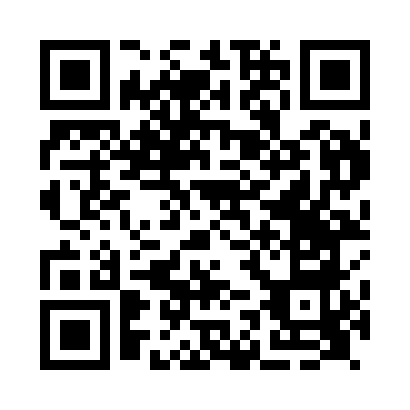 Prayer times for Wormington, Gloucestershire, UKWed 1 May 2024 - Fri 31 May 2024High Latitude Method: Angle Based RulePrayer Calculation Method: Islamic Society of North AmericaAsar Calculation Method: HanafiPrayer times provided by https://www.salahtimes.comDateDayFajrSunriseDhuhrAsrMaghribIsha1Wed3:385:371:056:138:3310:332Thu3:355:351:056:148:3510:363Fri3:325:331:056:158:3710:394Sat3:295:321:046:168:3810:425Sun3:265:301:046:178:4010:446Mon3:235:281:046:188:4210:477Tue3:205:261:046:198:4310:508Wed3:175:241:046:208:4510:539Thu3:145:231:046:218:4610:5610Fri3:135:211:046:228:4810:5611Sat3:125:191:046:228:5010:5712Sun3:115:181:046:238:5110:5813Mon3:105:161:046:248:5310:5914Tue3:105:151:046:258:5410:5915Wed3:095:131:046:268:5611:0016Thu3:085:121:046:278:5711:0117Fri3:075:101:046:288:5911:0218Sat3:075:091:046:299:0011:0219Sun3:065:071:046:309:0211:0320Mon3:055:061:046:319:0311:0421Tue3:055:051:046:319:0511:0522Wed3:045:031:046:329:0611:0523Thu3:045:021:056:339:0811:0624Fri3:035:011:056:349:0911:0725Sat3:025:001:056:359:1011:0826Sun3:024:591:056:359:1111:0827Mon3:024:581:056:369:1311:0928Tue3:014:571:056:379:1411:1029Wed3:014:561:056:389:1511:1030Thu3:004:551:056:389:1611:1131Fri3:004:541:066:399:1711:12